МКУ «Управление образования»МБОУ Гимназия № 91 имени М.В.ЛомоносоваУрок окружающего мира«Россия – наша Родина»(2 класс)Выполнила: Кармакова Татьяна Афанасьевна,                                                            учитель начальных классовЗАТО г.  ЖелезногорскТехнологическая карта урока окружающего мира (2 класс)Планируемые результаты урока и средства достижения этих результатовПриложение №1Ф.И. учащегося _____________________________________ЛИСТ  ИНДИВИДУАЛЬНОГО  ПРОДВИЖЕНИЯ  ПО  УРОКУ:(по ходу урока фиксируй то, как ты справляешься с заданиями)Условные обозначения:красный цвет – с заданием не справился, жёлтый – справился частично, зелёный – справился!Перед выставлением себе итоговой оценки проанализируй свою работу на уроке по следующим критериям:Высказывал свою точку зрения:всегдаредко никогда 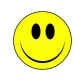 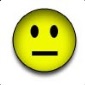 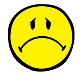 Участвовал в диалоге на уроке:всегда редко никогда Работа в группе:договорились сразу          договорились, но не сразу                     не смогли договориться Работа в паре:договорились сразу          договорились, но не сразу                     не смогли договориться Умение оценивать правильность выполнения действий:без ошибок1-2 ошибки  больше 2 ошибок А теперь нарисуй в последнем столбце таблицы тот значок, который ты выбрал чаще  других.Приложение № 2.ЗАДАНИЕ 1 ГРУППЫ1.Назовите столицу России.2.Прочитайте словесное описание символов России.3.Внимательно рассмотрите герб и флаг России.4.Разместите информацию на плакате.5.Подготовьте рассказ о символах России.ЗАДАНИЕ 2 ГРУППЫ1.Изучите географическое положение России. На каком материке она расположена,  в каких частях света?2.Назовите знаменитые географические объекты России. Используйте физическую карту России (учебник, страницы 114-115).3.Разместите информацию на плакате.4.Подготовьте рассказ о географическом положении России.  ЗАДАНИЕ 3 ГРУППЫ1.Изучите природные зоны России  (учебник, страницы 106-107), растительный и животный мир.2.Рассмотрите на физической карте России (учебник, страницы  114-115) полезные ископаемые, определите их местоположение.3.Разместите информацию на плакате.4. Подготовьте рассказ о природных богатствах России.ЗАДАНИЕ 4 ГРУППЫ1.Изучите, используя рисунки на страницах 85-86 учебника, чем гордится Россия.2.Прочитайте текст и соотнесите его с картинками.3.Разместите информацию на плакате.4.Подготовьте рассказ о достопримечательностях России.Приложение № 3.                      Праздники России.1 января                                                    День Победы23 февраля                                                День России8 марта                                                      Новый год12 апреля                                                   Международный женский день9 мая                                                          День защитника Отечества12 июня                                                     День космонавтики4 ноября                                                    День народного единстваПриложение № 4.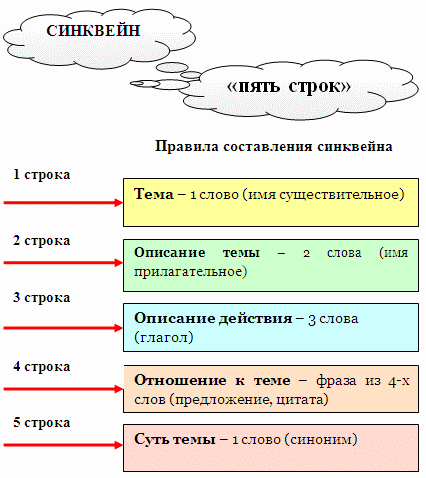 Тема урокаРоссия – наша Родина.Место и роль урока в изучаемой теме14-й урок в разделе «Земля - наш общий дом» (раздел посвящён знакомству с природными зонами нашей страны и мира, изучению политической и физической карты мира, получению  элементарных сведений о природе крупнейших частей суши, её связи с жизнью и культурой обитающих на них людей).Тип урокаУрок открытия нового знанияЦели урока1-я линия развития – знакомство с целостной картиной мира.1).Познакомить с природой своей страны, города, жителями и их достижениями.2).Научить использовать научный текст и карты для получения необходимой информации.2-я линия развития – умение определять своё отношение к миру.3).Уважительно относиться к другим народам, живущим на Земле.4).Беречь богатства природы в повседневной жизни.Дидактические цели:5).Способствовать развитию личности учащихся в процессе учебно-познавательной деятельности.6).Создавать условия для эффективного усвоения учебного материала.7).Обогатить опыт учащихся в групповой и парной работе.Ресурсы-основныеУМК «Школа 2100»: учебник «Наша планета Земля» для 2 класса в 2-х частях (авт. А.А.Вахрушев, О.В.Бурский, А.С.Раутиан), рабочая тетрадь к учебнику, методические рекомендации для учителя.-дополнительныефизическая карта России, карта природных зон России, физическая карта Красноярского края, глобус, выставка литературы о России, выставка предметов народных промыслов России, иллюстрации памятников архитектуры России, герб и флаг России, карточки, «Лесенка успеха».- мультимедийныекомпьтер, мультимедиапроектор, аудиосистемаОрганизация образовательного пространстваФронтальная работа, работа в парах, работа в группах.Образовательные технологии*технология деятельностного метода*технология продуктивного чтения*технология оценивания образовательных достижений (учебных успехов)Предметные знания, предметные действияУниверсальные учебные действияУниверсальные учебные действияУниверсальные учебные действияУниверсальные учебные действияПредметные знания, предметные действиярегулятивныепознавательныекоммуникативныеличностные- пользуясь глобусом и картами, находить и показывать на них части света, материки, океаны;- называть основные природные зоны и их особенности;- различать природные богатства России;- называть и показывать на карте свою страну, её столицу, свой город;- различать флаг и герб своей страны, достопримечательности, особенности климата и рельефа, характерные особенности страны, известных людей своей страны;- называть достопримечательности своей малой родины.- определять цель деятельности на уроке с помощью учителя и самостоятельно;- учиться планировать учебную деятельность на уроке;- работая по предложенному плану, использовать необходимые средства (учебник, дополнительный материал);- в диалоге с учителем вырабатывать критерии оценки и определять степень успешности выполнения своей работы;- соотносить поставленную цель и полученный результат деятельности на уроке.Средство: технология проблемного диалога, технология оценивания образовательных достижений.- ориентироваться в своей системе знаний (понимать, что нужны дополнительные знания для решения учебной задачи);- добывать новые знания: извлекатьинформацию, представленную в разных форматах (текст, схема, иллюстрация); - перерабатывать полученную информацию: сравнивать и группировать факты и явления, определять причины явлений, событий;- преобразовывать информацию из одной формы в другую.Средство: учебный материал и задания, нацеленные на 1-ю линию развития (умение объяснять мир).- слушать и понимать речь других;- вступать в беседу на уроке и в жизни;- слушать других, пытаясь принимать другую точку зрения, быть готовым изменить свою точку зрения;- доносить свою позицию до других (высказывать свою точку зрения и пытаться её обосновать, приводя аргументы);- договариваться с людьми (выполняя различные роли в группе, сотрудничать в совместном решении проблемы).Средство: технология проблемного диалога,технология продуктивного чтения, работа в малых группах.- формировать личную ответственность за результаты деятельности на уроке;- осознаватьсвою гражданскую идентичность в форме осознания «Я» как гражданина России;- самостоятельно определять и высказывать самые простые,  общие для всех людей, правила поведения (основы общечеловеческих нравственных ценностей).Средство:учебный материал и задания, нацеленные на 2-ю линию развития (умение определять своё отношение к миру).Этапы урокаДействия учителя по организации деятельности учащихсяДействия учащихся (предметные, универсальные)Задания для учащихся, выполнение которых приведёт к достижению запланированных результатовПланируемые УУДДиагностика достижения планируемых результатов урока1.Организационный момент.Создаёт условия для организованного начала урока, для самоопределения к учебной деятельности. Задаёт эмоциональный настрой на учебную деятельность.Осознанно входят в пространство учебной деятельности.-Прозвенел звонок. Повернитесь друг к другу и улыбнитесь. Пусть хорошее настроение поможет вам совершить интересные открытия на этом уроке.- Эту удивительную Зелёную страну населяют жители в перьях, шерсти и чешуе. Встречи там неожиданные, знакомства незабываемые, голоса звучат неслыханные, а уж загадки – на каждом шагу.- У нас с вами есть всё для путешествия в эту страну. Ноги, чтобы …(идти), уши, чтобы… (слышать), глаза, чтобы… (видеть), и сердце, чтобы… (всё понять).-Как же называется эта страна? (Природа).Личностные УУД:формирование интереса (мотивация обучения).Наблюдение.2.Актуализация знаний.Организует повторение изученного материала, необходимого для изучения новой темы.Работают над соответствием географических терминов и их толкованием, проверяют собственные знания, оценивая их.- Мы с вами на протяжении нескольких уроков совершали увлекательное путешествие по странам мира и континентам, побывали в разных частях света, познакомились с особенностями климата различных уголков нашей планеты, узнали про обычаи народов разных стран.- Эти знания нам обязательно пригодятся в жизни, ведь путешествовать любят все. Давайте вспомним, что мы с вами знаем. - На карточках первого столбика написаны географические термины, а на карточках второго – их толкование. Соотнесите их между собой. (На доске дети соотносят).Материки -  огромные участки суши, окружённые водой. Дополнительный вопрос: - Назовите их. (Евразия, Африка, Северная Америка, Южная Америка, Австралия, Антарктида)Природные зоны - участки суши со сходным сочетанием природных условий и экосистем. Дополнительный вопрос: - Какие вы знаете природные зоны? (Ледяные пустыни, тундра, хвойные леса, смешанные и лиственные леса, степи, пустыни)Полезные ископаемые -  горные породы, которые человек использует в хозяйстве. Политическая карта -  карта, на которой изображены страны мира.Части света -  части, на которые принято делить сушу земного шара. Дополнительный вопрос: - Назовите их. (Европа, Азия, Африка, Америка, Австралия, Антарктида)Физическая карта -  карта, на которой изображены равнины, горы, реки, моря, океаны.Географическая карта -  уменьшенное изображение земной поверхности на плоскости.- Оцените свои знания в «Листе продвижения по уроку».См. Приложение № 1.Познавательные УУД. Коммуникативные УУД.Наблюдение.Самооценка.3.Постановка учебной задачи.Через подводящий диалог инициирует формулирование учащимися темы урока и постановку учебных задач.В процессе диалога с учителем формулируют тему урока, составляют план деятельности на урок.- Во время нашего путешествия вы побывали во многих странах мира. В какой из них вы хотели бы жить? Почему?- Все страны хороши. Но какую страну каждый человек любит больше всего?-  Наконец пришло время поговорить о своей стране. Этому мы и посвятим наш урок. Давайте сформулируем тему нашего урока. (Дети предлагают варианты).-Итак, тема нашего урока:Россия – наша Родина. (2-ой слайд презентации)- На какие вопросы вы бы хотели найти ответ? (по ходу высказывания детьми вопросы фиксируются учителем на доске)где наша страна находится;какие природные условия, какие знаменитые географические объекты находятся на её территории;какие природные зоны на территории России, каков животный и растительный мир;какие символы есть у России;какие народы её населяют, чем знаменита наша страна.- Что это мы с вами сейчас делали? (Мы планировали свою деятельность на уроке).Коммуникативные УУД.Познавательные УУД.Регулятивные УУД.Наблюдение.4.Изучение нового материала.Совместное открытие знаний.Предлагает учебный материал. Организует изучение нового материала через деятельность учащихся в группах. Учит работать с информацией.При необходимости оказывает группам помощь.Высказывают предположение о своей деятельности. Проговаривают правила взаимодействия в группе.Выполняют движение по заданию, сверяясь с планом.Осуществляют выбор и переработку необходимой информации.- Как вы видите, вопросов очень много, и чтобы найти ответы на все вопросы и побольше узнать о своей стране, я предлагаю вам поработать в группах. Посмотрите на предметы, которые у вас лежат на столах, и скажите, какими видами деятельности вы будете заниматься на уроке? (Дети предполагают, что они будут делать).- Давайте договоримся о том, как мы будем взаимодействовать во время работы в группах. (Обсуждение правил работы в группе).- Сегодня у нас 4 группы. Найдите листок с заданием. Объединитесь в группе и прочитайте задание.- Теперь прочитайте вслух, что вам надо сделать и узнать. (Каждая группа зачитывает задание). См. Приложение №2.1 группа – символы России.2 группа – географическое положение России.3 группа – природные зоны, полезные ископаемые, животные и растения.4 группа – чем знаменита Россия.- У вас в папочке лежат все необходимые материалы. Читайте, изучайте, потом надо всё оформить на плакате и подготовить выступление своей группы. Я буду вам помогать.Работа групп.Коммуникативные УУД.Познавательные УУД.Регулятивные УУД.Личностные УУД.Наблюдение, при необходимости – коррекция (оценка – поддержка).5.Проверка выполнения задания в группах.Организует коллективную проверку выполнения задания каждой группы, корректировку результатов работы.Демонстрируют продукт своей группы (плакат) с проговариванием во внешней речи.Осуществляют пошаговый и итоговый контроль своей деятельности.Прослушивание выступлений групп с поддержкой презентацией.1 группа – слайды 3,4,52 группа – слайд 63 группа – слайды 7,84 группа – слайды 9,10,11,12- Вопрос каждой группе: Что для вас было самым интересным в предложенном материале?- Оцените работу своей группы в целом и ваш собственный вклад в результат работы группы.- Спасибо вам за выступления. Вы узнали много нового и интересного о своей стране. А сейчас я предлагаю вам совершить виртуальную экскурсию по России и увидеть, как прекрасна наша страна.Клип «Моя Россия»Коммуникативные УУД.Познавательные УУД.Личностные УУД.Наблюдение, анализ, словесная оценка(оценка – поддержка).Самооценка.6.Применение нового знания.Организует усвоение и применение учащимися  нового знания.Через систему заданий  расширяет кругозор знаний учащихся, их словарный запас, развивает творческое мышление, познавательный интерес.Организует работу в парах и группах.Выполняют систему заданий, предложенную учителем.Расширяют кругозор, развивают творческие способности.Осуществляют инициативное сотрудничество, участвуют в учебном диалоге. Учатся оформлять чувства и мнения  во внешней речи.1) - Скажите, а вы любите праздники? Какие праздники вы отмечаете в своей семье?- У нашей страны тоже есть свои любимые праздники. А знаете ли вы их, мы сейчас проверим. У вас на столе лежат листочки «Праздники России». (См. Приложение№ 3). Поработайте в парах и соедините стрелочками название праздника с его датой.- Получилось? Давайте проверим!Слайд 13.- Оцените свой результат работы в паре.2) - Русский народ всегда очень бережно относился к своей Родине, любил её, защищал от врагов. Своё отношение к ней он выразил в пословицах и поговорках.Слайд 14.- Давайте их прочитаем. (Дети читают вслух)- Объясните любую понравившуюся вам пословицу.3) - О красоте и силе нашей Родины рассказали в своих произведениях многие русские писатели и поэты. (Показать книги с выставки)4)- Мы с вами тоже можем выразить своё отношение к нашей Родине. Сделаем мы это с вами в необычных стихах – синквейне. (См. Приложение №4). Попробуем? У вас на столах лежат листочки, на которых вы группой сочиняете синквейн. Ключевое слово – Родина.1.____________ (1 главное слово)2.___________ , ___________ (2 слова-признака)3.________ , ________ , _______  (3 слова-действия)4.______________________________________.(предложение по основной теме синквейна из 4 слов)5.______________ (1 слово-ассоциация с первым словом)Заслушивание синквейнов. (аплодисменты каждой группе) - Молодцы! Я тоже попробовала сочинить, и вот что у меня получилось:Родина.Великая, могучая.Защищает, помогает, растит.Страна, где мы живём.Отчизна.Коммуникативные УУД.Познавательные УУД.Личностные УУД.Самооценка.7.Первичная проверка  полученного знания.Осуществляет контроль усвоения знаний с самопроверкой  и фиксацией нового учебного материала, изученного на уроке (экспресс-диагностика в виде теста).Выполняют тест с самопроверкой, формируют зону ближайшего развития.- Мы нашли ответы на все поставленные вопросы? Проверьте. (Возвращение к зафиксированным на доске вопросам).- Информации важной и нужной было сегодня много, давайте проверим себя, всё ли мы поняли и запомнили. У вас на столах есть тест. Возьмите каждый и выполните.Проверка (фронтальная). В процессе проверки учитель на доске прикрепляет верный значок ответа.- Оцените свой результат по заданным критериям.Регулятивные УУД.Личностные УУД.Самостоятельное оценивание правильности ответов.8.Рефлексия, самооценка деятельности учащимися.Организует рефлексию и самооценку работы на уроке.Формулируют конечный результат своей работы на уроке. Оценивают свою работу на протяжении урока, соотносят поставленную цель и полученный результат.- Настало время подвести итоги нашего урока. Ребята, вам урок понравился?- Что нового узнали на уроке?- Как узнали? Что помогло?- Где могут пригодиться эти знания?- Какое задание вам понравилось выполнять больше всего?- Чья работа сегодня на уроке вам больше всего понравилась? - Поработайте с листом самооценки, оцените каждый сам свою работу на уроке в целом и поставьте себе итоговую отметку в виде смайлика.- А теперь отметьте свой результат на «Лесенке успеха» на доске. (Дети выходят к доске со стикерами, на которых рисуют итоговый смайлик, и наклеивают их на «Лесенку успеха»).Коммуникативные УУД.Регулятивные УУД.Личностные УУД.Самооценка (адекватное оценивание результатов своего труда).9.Домашнее задание.Создаёт условия для осознанного принятия домашнего задания.Принимают домашнее задание.- Известный русский писатель К.Паустовский  сказал такие слова: «Когда человек думает о Родине, он вспоминает  чаще о своём доме, о месте, где родился. Для меня Родина – это прежде всего мама и город, в котором я живу.»  В каком ещё значении здесь используется понятие «родина»? (Место, где человек родился, живёт).- Очень часто для обозначения места, где человек родился и вырос, используется понятие «малая родина». А что для нас с вами «малая родина»? (г.Железногорск)- Кто уже догадался, какое будет домашнее задание?- Домашнее задание: узнайте историю своей малой родины – города Железногорска, подберите информацию, чем он знаменит, когда его построили, какие памятные места есть в нашем городе. Можно оформить как плакат, как презентацию, как книжку.Регулятивные УУД.Личностные УУД.Толкование географичес-ких терминовРабота моей группы в целомМой вклад в результат работы группыРабота в паре «Праздники России»ТестМОЙ ИТОГ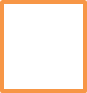 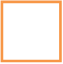 